Mateřská škola, Praha 10,			                                                                                               Tel : 602 669 823	                           Benešovská 28/2291	                                                                                                                  	      www. msbenesovska.cz	101 00		                   	             e-mail: reditelka@e-msbenesovska.cz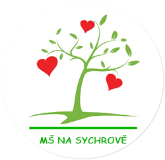 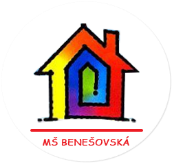 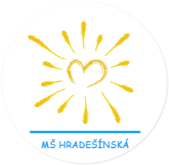 Vážení rodiče,vaše dítě začne navštěvovat naší mateřskou školu. Dovolili jsme si vás proto oslovit několika radami a usnadnit tím vstup vašeho dítěte do mateřské školy. Vztah rodičů a školy je pro nás důležitý. Rádi bychom, aby se vám a hlavně dítěti v mateřské škole líbilo a bez problémů se začlenilo do kolektivu vrstevníků. Jaké by dítě mělo mít oblečení v mateřské škole?hlavně pohodlné a vzdušné, aby se v něm dobře cítilo celý dentakové, ve kterém se může ušpinit a ví, že to nevadía dále pak hlavně oblečení, které samo zvládne svléknout a obléknoutTričko s krátkým rukávem, tepláky, leginy nebo hrací kalhoty, punčocháče nebo ponožky a bačkory s bílou protiskluzovou podrážkou. Do mateřské školy dávejte dětem starší oblečení na převlečení na zahradu, aby si mohly hrát při pobytu venku v klidu i v písku.Na spaní mají děti pyžamo nebo noční košilku, které si po týdnu nosí domů na vyprání.Podepisujte dětem všechny věci, zabráníte tím jejich ztrátě!Co by dítě mělo umět než půjde do mateřské školy?Při jídle:správné držení lžíce, snaha o udržení kultury stolování pití ze sklenky a hrnečkuHygienické návyky:po použití WC udržování čistoty, utírání toaletním papírem / paní učitelka poradí, zkontroluje/samostatné mytí rukou mýdlem a utírání do ručníkusmrkání do kapesníkuSebeobsluha:obouvání a zouvánísamostatné svlékání a oblékání trička a mikiny přes hlavu, oblékání tepláků / paní učitelka dítě nasměruje/u obuvi volte prosím raději zapínání na suchý zipVěříme, že vás tento dopis zbaví obav, jak vaše dítě zvládne přechod z rodiny do mateřské školy. Nebojte se, v naší mateřské škole pracuje zkušený, empatický pedagogický kolektiv a je připraven pomoci vašemu dítěti kdykoli bude potřeba. První měsíc počítejte se zkrácenou adaptační dobou pobytu dítěte v MŠ. Toto jsou důležitá pravidla naší DUHOVÉ ŠKOLKY: Provoz školy 6,30 - 17 hodin. 
Nepřítomnost dítěte je třeba ohlásit vždy do 8 hodin telefonicky nebo v sešitě omluv v šatně dětí.                Příchod dětí je do 8.20 hodin, poté se škola v 8,30 hodin uzamyká. Vyzvedávání dětí po obědě 12.30 - 13 hodin – pak se škola uzamyká, po spaní 15-17 hodin.Prosíme o dodržování těchto časů, chráníte tím klid a bezpečí dětí.
Přijímání a vyzvedávání dětí bude probíhat vždy osobně s třídní učitelkou.Školné měsíčně 1165 Kč budete platit na účet MŠ 19-292270319/0800  VS a výše platby úplaty za předškolní vzdělávání vám bude předáno v září 2023.Stravné měsíčně zálohu Kč 1200 budete platit na účet MŠ 30015-292270319/0800VS a výše platby vám bude předáno v září 2023. Případné dotazy si připravte na první schůzku začátkem září 2023. 4.9.2023 v 17 hodin MŠ Sychrov,5.9.2023 v 17 hodin MŠ Hradešínská, 6.9.2022 v 17 hodin MŠ Benešovská       Za kolektiv pracovnic školy      Bc.Květa Voržáčková, ředitelka                                                                                                                                                         